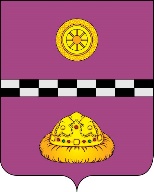 ПОСТАНОВЛЕНИЕШУöМ        от    26  марта  2013 года                                                                           №   13           пст. Иоссер Республика КомиОб определении Политики обработкиперсональных данных и реализуемыхтребований к защите персональных данныхадминистрации сельского поселения «Иоссер»            В целях исполнения Федерального закона от 27.07.2006. № 152-ФЗ «О персональных данных» и определения общего положения обращения с информацией, содержащей персональные данные в администрации сельского поселения «Иоссер», -ПОСТАНОВЛЯЮ:            1. Утвердить Политику обработки персональных данных и реализуемых требований к защите персональных данных администрации сельского поселения «Иоссер» согласно приложению.            2. Специалисту администрации сельского поселения «Иоссер» (Долинская Т.В.) ознакомить с постановлением сотрудников администрации, осуществляющих обработку персональных данных, под роспись.            3. Контроль исполнения настоящего постановления возложить на специалиста администрации сельского поселения «Иоссер» Долинскую Т.В.Глава сельского поселения «Иоссер»                                                Е.В. ГусакПРИЛОЖЕНИЕк постановлению администрациисельского поселения «Иоссер»от 26 марта 2013 года № 13ПОЛИТИКА ОБРАБОТКИ ПЕРСОНАЛЬНЫХ ДАННЫХИ РЕАЛИЗУЕМЫХ ТРЕБОВАНИЙ К ЗАЩИТЕ ПЕРСОНАЛЬНЫХ ДАННЫХАДМИНИСТРАЦИИ СЕЛЬСКОГО ПОСЕЛЕНИЯ «ИОССЕР»1. Общее положение            1.1. Настоящая Политика обработки персональных данных и реализуемых требований к защите персональных данных (далее – Политика) администрации сельского поселения «Иоссер» (далее – Оператор) разработана в соответствии с Конституцией Российской Федерации, Трудовым кодексом Российской Федерации, Гражданским кодексом Российской Федерации, Федеральным законом «Об информации, информационных технологиях и о защите информации», Федеральным законом «О персональных данных».            1.2. Настоящая Политика определяет основные вопросы, связанные с обработкой персональных данных в администрации сельского поселения «Иоссер» с использованием средств автоматизации, в том числе в информационно-телекоммуникационных сетях, или без использования таких средств, если обработка персональных данных без использования таких средств соответствует характеру действий (операций), совершаемых с персональными данными с использованием средств автоматизации, то есть позволяет осуществлять в соответствии с заданным алгоритмом поиск персональных данных, зафиксированных на материальном носителе и содержащихся в картотеках или иных систематизированных собраниях персональных данных, и (или) доступ к таким персональным данным.            1.3. Действие настоящей Политики не распространяется на отношения, возникающие при:- организации хранения, комплектования, учёта и использования, содержащих персональные данные архивных документов в соответствии с законодательством об архивном деле в Российской Федерации;- обработке персональных данных, отнесённых в установленном порядке к сведениям, составляющим государственную тайну.            1.4. Целью настоящей Политики является обеспечение защиты прав и свобод человека и гражданина при обработке его персональных данных, в том числе защиты прав на неприкосновенность частной жизни, личную и семейную тайну.2. Принципы и условия обработки персональных данных            2.1. Принципы обработки персональных данных:- обработка персональных данных должна осуществляться на законной и справедливой основе;- обработка персональных данных должна ограничиваться достижением конкретных, заранее определённых и законных целей;- не допускается объединение баз данных, содержащих персональные данные, обработка которых осуществляется в целях, несовместимых между собой;- обработке подлежат только персональные данные, которые отвечают целям их обработки;- содержание и объем обрабатываемых персональных данных должны соответствовать заявленным целям обработки;- при обработке персональных данных должны быть обеспечены точность персональных данных, их достаточность, а в необходимых случаях и актуальность по отношению к целям обработки персональных данных;- хранение персональных данных должно осуществляться в форме, позволяющей определить субъекта персональных данных, не дольше, чем этого требуют цели обработки персональных данных, если срок хранения персональных данных не установлен федеральным законом;- обрабатываемые персональные данные подлежат уничтожению либо обезличиванию по достижении целей обработки или в случае утраты необходимости в достижении этих целей, если иное не предусмотрено федеральным законом.            2.2. Условия обработки персональных данных:- обработка персональных данных должна осуществляться с соблюдением принципов и правил, предусмотренных настоящей Политикой;- обработка персональных данных осуществляется с согласия субъекта персональных данных на обработку его персональных данных;- обработка персональных данных необходима для защиты жизни, здоровья или иных жизненно важных интересов субъекта персональных данных, если получение согласия субъекта персональных данных невозможно;- обработка персональных данных необходима для осуществления прав и законных интересов Оператора или третьих лиц либо для достижения общественно значимых целей при условии, что при этом не нарушаются права и свободы субъекта персональных данных;- осуществляется обработка персональных данных, доступ неограниченного круга лиц к которым предоставлен субъектом персональных данных либо по его просьбе;- осуществляется обработка персональных данных, подлежащих опубликованию или обязательному раскрытию в соответствии с федеральным законом.            2.3. Лицо, осуществляющее обработку персональных данных по поручению Оператора, не обязано получать согласие субъекта персональных данных на обработку его персональных данных.            2.4. Лицо, осуществляющее обработку персональных данных по поручению Оператора, несёт ответственность перед Оператором.3. Конфиденциальность персональных данных            3.1. Оператор и иные лица, получившие доступ к персональным данным, обязаны не раскрывать третьим лицам и не распространять персональные данные без согласия субъекта персональных данных, если иное не предусмотрено федеральным законом.Согласие субъекта персональных данных на обработку егоперсональных данных            4.1. субъект персональных данных принимает решение о предоставлении его персональных данных и даёт согласие на их обработку свободно, своей волей и в своём интересе. Согласие на обработку персональных данных должно быть конкретным, информированным и сознательным. Согласие на обработку персональных данных может быть дано субъектом персональных данных или его представителем в любой позволяющей подтвердить факт его получения форме, если иное не установлено федеральным законом.            4.2. Согласие в письменной форме субъекта персональных данных на обработку его персональных данных должно включать в себя, в частности:- фамилию, имя, отчество, адрес субъекта персональных данных, номер основного документа, удостоверяющего его личность, сведения о дате выдачи указанного документа и выдавшем его органе;- фамилию, имя, отчество, адрес представителя субъекта персональных данных, номер основного документа, удостоверяющего его личность, сведения о дате выдачи указанного документа и выдавшем его органе, реквизиты доверенности или иного документа, подтверждающего полномочия этого представителя (при получении согласия от представителя субъекта персональных данных);- наименование или фамилию, имя, отчество и адрес Оператора, получающего согласие субъекта персональных данных;- цель обработки персональных данных;- перечень персональных данных, на обработку которых дается согласие субъекта персональных данных;- наименование или фамилию, имя, отчество и адрес лица, осуществляющего обработку персональных данных по поручению Оператора, если обработка будет поручена такому лицу;- перечень действий с персональными данными, на совершение которых дается согласие, общее описание используемых Оператором способов обработки персональных данных;- срок, в течение которого действует согласие субъекта персональных данных, а также способ его отзыва, если иное не установлено федеральным законом;- подпись субъекта персональных данных.            4.3. В случае недееспособности субъекта персональных данных согласие на  обработку его персональных данных даёт законный представитель субъекта персональных данных.5. Право субъекта персональных данных на доступ к егоперсональным данным            5.1. Субъект персональных данных имеет право на получение сведений, указанных в подпункте 5.7. настоящего раздела, за исключением случаев, предусмотренных подпунктом 5.8. настоящего раздела. Субъект персональных данных вправе требовать от Оператора уточнения его персональных данных, их блокирования или уничтожения в случае, если персональные данные являются неполными, устаревшими, неточными, незаконно полученными или не являются необходимыми для заявленной цели обработки, а также принимать предусмотренные законом меры по защите своих прав.            5.2. Сведения, указанные в подпункте 5.7. настоящего раздела, должны быть предоставлены субъекту персональных данных Оператором в доступной форме, и в них не должны содержаться персональные данные, относящиеся к другим субъектам персональных данных, за исключением случаев, если имеются законные основания для раскрытия таких персональных данных.            5.3. Сведения, указанные в подпункте 5.7. настоящего раздела, предоставляются субъекту персональных данных или его представителю Оператором при обращении либо при получении запроса субъекта персональных данных или его представителя. Запрос должен содержать номер основного документа, удостоверяющего личность субъекта персональных данных или его представителя, сведения о дате выдачи указанного документа и выдавшем его органе, сведения, подтверждающие участие субъекта персональных данных в отношениях с Оператором (номер договора, дата заключения договора, условное словесное обозначение и (или) иные сведения), либо сведения, иным образом подтверждающие факт обработки персональных данных Оператором, подпись субъекта персональных данных или его представителя. Запрос может быть направлен в форме электронного документа и подписан электронной подписью в соответствии с законодательством Российской Федерации.            5.4. В случае если сведения, указанные в подпункте 5.7. настоящего раздела, а также обрабатываемые персональные данные были предоставлены для ознакомления субъекту персональных данных по его запросу, субъект персональных данных вправе обратиться повторно к Оператору или направить ему повторный запрос в целях получения сведений, указанных в подпункте 5.7. настоящего раздела, и ознакомления с такими персональными данными не ранее, чем через тридцать дней после первоначального обращения или направления первоначального запроса, если более короткий срок не установлен федеральным законом, принятым в соответствии с ним нормативным правовым актом или договором, стороной которого либо выгодоприобретателем или поручителем по которому является субъект персональных данных.            5.5. Субъект персональных данных вправе обратиться повторно к Оператору или направить ему повторный запрос в целях получения сведений, указанных в подпункте 5.7. настоящего раздела, а также в целях ознакомления с обрабатываемыми персональными данными до истечения срока, указанного в подпункте 5.4. настоящего раздела, в случае, если такие сведения и (или) обрабатываемые персональные данные не были предоставлены ему для ознакомления в полном объеме по результатам рассмотрения первоначального обращения. Повторный запрос наряду со сведениями, указанными в подпункте 5.3. настоящего раздела, должен содержать обоснование направления повторного запроса.            5.6. Оператор вправе отказать субъекту персональных данных в выполнении повторного запроса, не соответствующего условиям, предусмотренным подпунктами 5.4. и 5.5. настоящего раздела. Такой отказ должен быть мотивированным. Обязанность представления доказательств обоснованности отказа в выполнении повторного запроса лежит на Операторе.            5.7. Субъект персональных данных имеет право на получение информации, касающейся обработки его персональных данных, в том числе содержащей:            1) подтверждение факта обработки персональных данных Оператором;            2) правовые основания и цели обработки персональных данных;            3) цели и применяемые Оператором способы обработки персональных данных;            4) наименование и место нахождения Оператора, сведения о лицах (за исключением работников Оператора), которые имеют доступ к персональным данным или которым могут быть раскрыты персональные данные на основании договора с Оператором или на основании федерального закона;            5) обрабатываемые персональные данные, относящиеся к соответствующему субъекту персональных данных, источник их получения, если иной порядок представления таких данных не предусмотрен федеральным законом;            6) сроки обработки персональных данных, в том числе сроки их хранения;            7) порядок осуществления субъектом персональных данных прав, предусмотренных настоящим Федеральным законом;            8) информацию об осуществленной или о предполагаемой трансграничной передаче данных;            9) наименование или фамилию, имя, отчество и адрес лица, осуществляющего обработку персональных данных по поручению Оператора, если обработка поручена или будет поручена такому лицу;            10) иные сведения, предусмотренные настоящим Федеральным законом или другими федеральными законами.            5.8. Право субъекта персональных данных на доступ к его персональным данным может быть ограничено в соответствии с федеральными законами, в том числе если:            1) обработка персональных данных, включая персональные данные, полученные в результате оперативно-розыскной, контрразведывательной и разведывательной деятельности, осуществляется в целях обороны страны, безопасности государства и охраны правопорядка;            2) обработка персональных данных осуществляется органами, осуществившими задержание субъекта персональных данных по подозрению в совершении преступления, либо предъявившими субъекту персональных данных обвинение по уголовному делу, либо применившими к субъекту персональных данных меру пресечения до предъявления обвинения, за исключением предусмотренных уголовно-процессуальным законодательством Российской Федерации случаев, если допускается ознакомление подозреваемого или обвиняемого с такими персональными данными;            3) обработка персональных данных осуществляется в соответствии с законодательством о противодействии легализации (отмыванию) доходов, полученных преступным путём, и финансированию терроризма;            4) доступ субъекта персональных данных к его персональным данным нарушает права и законные интересы третьих лиц;             5) обработка персональных данных осуществляется в случаях, предусмотренных законодательством Российской Федерации о транспортной безопасности, в целях обеспечения устойчивого и безопасного функционирования транспортного комплекса, защиты интересов личности, общества и государства в сфере транспортного комплекса от актов незаконного вмешательства.6. Обязанности Оператора            6.1. Оператор обязан принимать меры, необходимые и достаточные для обеспечения выполнения обязанностей, предусмотренных Федеральным законом «О персональных данных» и принятыми в соответствии с ним нормативными правовыми актами. Оператор самостоятельно определяет состав и перечень мер, необходимых и достаточных для обеспечения выполнения обязанностей, предусмотренных Федеральным законом «О персональных данных» и принятыми в соответствии с ним нормативными правовыми актами, если иное не предусмотрено Федеральным законом «О персональных данных» или другими федеральными законами. К таким мерам могут в частности, относиться:- назначение Оператором ответственного за организацию обработки персональных данных;- издание Оператором документов, определяющих политику Оператора в отношении обработки персональных данных, локальных актов по вопросам обработки персональных данных, а также локальных актов, устанавливающих процедуры, направленные на предотвращение и выявление нарушений законодательства Российской Федерации, устранение последствий таких нарушений;- применение правовых, организационных и технических мер по обеспечению безопасности персональных данных;- осуществление внутреннего контроля соответствия обработки персональных данных настоящему Федеральному закону и принятым в соответствии с ним нормативным правовым актам, требованиям к защите персональных данных, политике Оператора в отношении обработки персональных данных, локальным актам Оператора;- оценка вреда, который может быть причинен субъектам персональных данных в случае нарушения Федерального закона «О персональных данных», соотношение указанного вреда и принимаемых Оператором мер, направленных на обеспечение выполнения обязанностей, предусмотренных Федеральным законом «О персональных данных»;- ознакомление сотрудников Оператора, непосредственно осуществляющих обработку персональных данных, с положениями законодательства Российской Федерации о персональных данных, в том числе требованиями к защите персональных данных, документами, определяющими политику Оператора в отношении обработки персональных данных, локальными актами по вопросам обработки персональных данных, и (или) обучение указанных сотрудников.            6.2. Оператор обязан опубликовать или иным образом обеспечить неограниченный доступ к документу, определяющему его политику в отношении обработки персональных данных, к сведениям о реализуемых требованиях к защите персональных данных.            6.3. Оператор при обработке персональных данных обязан принимать необходимые правовые, организационные и технические меры или обеспечивать их принятие для защиты персональных данных от неправомерного или случайного доступа к ним, уничтожения, изменения, блокирования, копирования, предоставления, распространения персональных данных, а также от иных неправомерных действий в отношении персональных данных.            6.4. Обеспечение безопасности персональных данных достигается, в частности:- определением угроз безопасности персональных данных при их обработке в информационных системах персональных данных;- применением организационных и технических мер по обеспечению безопасности персональных данных при их обработке в информационных системах персональных данных, необходимых для выполнения требований к защите персональных данных, исполнение которых обеспечивает установленные Правительством Российской Федерации уровни защищённости персональных данных;- применением прошедших в установленном порядке процедур оценки соответствия средств защиты информации;- оценкой эффективности принимаемых мер по обеспечению безопасности персональных данных до ввода в эксплуатацию информационной системы персональных данных;- учётом машинных носителей персональных данных;- обнаружением фактов несанкционированного доступа к персональным данным и принятием мер;- восстановлением персональных данных, модифицированных или уничтоженных вследствие несанкционированного доступа к ним;- установлением правил доступа к персональным данным, обрабатываемым в информационной системе персональных данных, а также обеспечением регистрации и учёта всех действий, совершаемых с персональными данными в информационной системе персональных данных;- контролем за принимаемыми мерами по обеспечению безопасности персональных данных и уровня защищённости информационных систем персональных данных.            6.5. Контроль и надзор за выполнением организационных и технических мер по обеспечению безопасности персональных данных, установленных в соответствии с настоящей статьёй, при обработке персональных данных в государственных информационных системах персональных данных осуществляются федеральным органом исполнительной власти, уполномоченным в области обеспечения безопасности, и федеральным органом исполнительной власти, уполномоченным в области противодействия техническим разведкам и технической защиты информации, в пределах их полномочий.            6.6. Использование и хранение биометрических персональных данных вне информационных систем персональных данных могут осуществляться только на таких материальных носителях информации и с применением такой технологии её хранения, которые обеспечивают защиту этих данных от неправомерного или случайного доступа к ним, их уничтожения, изменения, блокирования, копирования, предоставления, распространения.            6.7. Оператор обязан предоставить безвозмездно субъекту персональных данных или его представителю возможность ознакомления с персональными данными, относящимися к этому субъекту персональных данных. В срок, не превышающий семи рабочих дней со дня предоставления субъектом персональных данных или его представителем сведений, подтверждающих, что персональные данные являются неполными, неточными или неактуальными, Оператор обязан внести в них необходимые изменения. В срок, не превышающий семи рабочих дней со дня представления субъектом персональных данных или его представителем сведений, подтверждающих, что такие персональные данные являются незаконно полученными или не являются необходимыми для заявленной цели обработки, Оператор обязан уничтожить такие персональные данные. Оператор обязан уведомить субъекта персональных данных или его представителя о внесенных изменениях и предпринятых мерах и принять разумные меры для уведомления третьих лиц, которым персональные данные этого субъекта были переданы.            6.8. В случае выявления неправомерной обработки персональных данных при обращении субъекта персональных данных или его представителя либо по запросу субъекта персональных данных или его представителя либо уполномоченного органа по защите прав субъектов персональных данных Оператор обязан осуществить блокирование неправомерно обрабатываемых персональных данных, относящихся к этому субъекту персональных данных, или обеспечить их блокирование (если обработка персональных данных осуществляется другим лицом, действующим по поручению Оператора) с момента такого обращения или получения указанного запроса на период проверки. В случае выявления неточных персональных данных при обращении субъекта персональных данных или его представителя либо по их запросу или по запросу уполномоченного органа по защите прав субъектов персональных данных Оператор обязан осуществить блокирование персональных данных, относящихся к этому субъекту персональных данных, или обеспечить их блокирование (если обработка персональных данных осуществляется другим лицом, действующим по поручению Оператора) с момента такого обращения или получения указанного запроса на период проверки, если блокирование персональных данных не нарушает права и законные интересы субъекта персональных данных или третьих лиц.            6.9. В случае  подтверждения факта неточности персональных данных Оператор на основании сведений, представленных субъектом персональных данных или его представителем либо уполномоченным органом по защите прав субъектов персональных данных, или иных необходимых документов обязан уточнить персональные данные либо обеспечить их уточнение (если обработка персональных данных осуществляется другим лицом, действующим по поручению Оператора) в течение семи рабочих дней со дня представления таких сведений и снять блокирование персональных данных.              6.10. В случае выявления неправомерной обработки персональных данных, осуществляемой Оператором или лицом, действующим по поручению Оператора, Оператор в срок, не превышающий трёх рабочих дней с даты этого выявления, обязан прекратить неправомерную обработку персональных данных или обеспечить прекращение неправомерной обработки персональных данных лицом, действующим по поручению Оператора. В случае, если обеспечить правомерность обработки персональных данных невозможно, Оператор в срок, не превышающий десяти рабочих дней с даты выявления неправомерной обработки персональных данных, обязан уничтожить такие персональные данные или обеспечить их уничтожение. Об устранении допущенных нарушений или об уничтожении персональных данных Оператор обязан уведомить субъекта персональных данных или его представителя, а в случае, если обращение субъекта персональных данных или его представителя либо запрос уполномоченного органа по защите прав субъектов персональных данных были направлены уполномоченным органом по защите прав субъектов персональных данных, также указанный орган.            6.11. В случае достижения цели обработки персональных данных Оператор обязан прекратить обработку персональных данных или обеспечить её прекращение (если обработка персональных данных осуществляется другим лицом, действующим по поручению Оператора) и уничтожить персональные данные или обеспечить их уничтожение (если обработка персональных данных осуществляется другим лицом, действующим по поручению Оператора) в срок, не превышающий тридцати дней с даты достижения цели обработки персональных данных, если иное не предусмотрено иным соглашением между Оператором и субъектом персональных данных либо если Оператор не вправе осуществлять обработку персональных данных без согласия субъекта персональных данных на основаниях, предусмотренных Федеральным законом «О персональных данных» или другими федеральными законами.            6.12. В случае отзыва субъектом персональных данных согласия на обработку его персональных данных Оператор обязан прекратить их обработку или обеспечить прекращение такой обработки (если обработка персональных данных осуществляется другим лицом, действующим по поручению Оператора) и в случае, если сохранение персональных данных более не требуется для целей обработки персональных данных, уничтожить персональные данные или обеспечить их уничтожение (если обработка персональных данных осуществляется другим лицом, действующим по поручению Оператора) в срок, не превышающий тридцати дней с даты поступления указанного отзыва, если иное не предусмотрено соглашением между Оператором и субъектом персональных данных либо если Оператор не вправе осуществлять обработку персональных данных без согласия субъекта персональных данных на основаниях, предусмотренных Федеральным законом «О персональных данных» или другими федеральными законами.            6.13. В случае отсутствия возможности уничтожения персональных данных в течение срока, Оператор осуществляет блокирование таких персональных данных или обеспечивает их блокирование (если обработка персональных данных осуществляется другим лицом, действующим по поручению Оператора) и обеспечивает уничтожение персональных данных в срок не более чем шесть месяцев, если иной срок не установлен федеральными законами.            6.14. Оператор, являющийся юридическим лицом, назначает лицо, ответственное за организацию обработки персональных данных. Лицо, ответственное за организацию обработки персональных данных, получает указания непосредственно от исполнительного органа организации, являющейся Оператором, и подотчётно ему.            6.15. Лицо, ответственное за организацию обработки персональных данных, в частности, обязано:- осуществлять внутренний контроль за соблюдением Оператором и его сотрудниками законодательства Российской Федерации о персональных данных, в том числе требований к защите персональных данных;- доводить до сведения сотрудников Оператора положения законодательства Российской Федерации о персональных данных, локальных актов по вопросам обработки персональных данных, требований к защите персональных данных;- организовывать приём и обработку обращений и запросов субъектов персональных данных или их представителей и (или) осуществлять контроль за приёмом и обработкой таких обращений и запросов.Ответственность за нарушение требований Федерального закона«О персональных данных»            7.1. Лица, виновные в нарушении требований Федерального закона «О персональных данных», несут предусмотренную законодательством Российской Федерации ответственность.            7.2. Моральный вред, причиненный субъекту персональных данных вследствие нарушения его прав, нарушения правил обработки персональных данных, установленных Федеральным законом «О  персональных данных», а также требований к защите персональных данных, установленных в соответствии с Федеральным законом «О персональных данных», подлежит возмещению в соответствии с законодательством Российской Федерации. Возмещение морального вреда осуществляется независимо от возмещения имущественного вреда и понесённых субъектом персональных данных убытков.